Rzeczpospolita Polska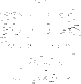 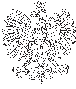 Wniosek o udostępnienie danych jednostkowych z rejestru mieszkańców oraz rejestru PESELInstrukcja wypełniania w 3 krokach	1.Pola wyboru zaznaczaj	lub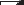 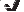 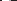 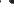 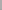 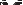 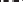 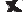 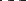 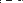 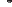 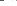 Wypełniaj kolorem czarnym lub niebieskimDane organu gminy, do którego kierowany jest wniosek	Nazwa organuTyp wniosku	Wniosek o udostępnienie danych z rejestru mieszkańcówz rejestru PESELDane wnioskodawcy1)Nazwisko Imię (imiona)Nazwa TelefonFax E-mailAdres korespondencyjnyUlica 	Nr domu	Nr lokalu 	Kod pocztowy 	–	Miejscowość	KrajAdres elektroniczny2) Adres skrytki ePUAPDane pełnomocnika wnioskodawcy1)	Nazwisko Imię (imiona)Nazwa TelefonFax E-mailAdres korespondencyjnyUlica 	Nr domu	Nr lokalu 	Kod pocztowy 	–	Miejscowość	KrajAdres elektroniczny2) Adres skrytki ePUAPDane osoby, której wniosek dotyczy	Wnioskodawca wskazuje jedynie te dane o osobie, której wniosek dotyczy, które są mu znane i które pozwolą na jej wyszukanie we wskazanym rejestrze	Nazwisko 	Poprzednie nazwisko 	Nazwisko rodowe 	Imię (imiona)	Nr PESEL	Data urodzenia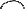 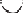 	Miejsce urodzenia	Imię ojca 	Imię matki	Seria i nr dowodu osobistego 	Inne daneOstatnie znane miejsce zameldowaniaUlica 	Nr domu	Nr lokalu 	Kod pocztowy 	–	MiejscowośćZakres żądanych danych o osobie wskazanej w pkt 4adres zameldowania na pobyt stały inneadres zameldowania na pobyt czasowyPełny zakres danych gromadzonych w rejestrze PESEL i rejestrze mieszkańców określony został w art. 8 ustawy z dnia 24 września 2010 r. o ewidencji ludności (Dz. U. z 2018 r. poz. 1382 i 1544)Uzasadnienie potrzeby uzyskania danych	Potrzeba uzyskania danych może wynikać z interesu faktycznego lub interesu prawnego. W przypadku powołania się na interes prawny wnioskodawca jest zobowiązany wskazać podstawę prawną, z której wywodzi uprawnienie do żądania udostępnienia danych innej osoby, i załączyć dokumenty potwierdzające ten interes. Przykładowe sytuacje wskazujące na posiadanie interesu prawnego to: dochodzenie wierzytelności, zobowiązanie sądu do wskazania danych osoby poszukiwanej, trwające postępowanie sądowe.Załącznikidowód uiszczenia opłaty za udostępnienie danychNie dotyczy podmiotów wymienionych w art. 46 ust. 1 ustawy z dnia 24 września 2010 r. o ewidencji ludnościdokument stwierdzający udzielenie pełnomocnictwa wraz z dowodem uiszczenia opłaty skarbowej za jego złożenieDotyczy sytuacji, gdy wnioskodawca działa przez pełnomocnikaInneW szczególności dotyczy sytuacji, gdy potrzeba uzyskania danych wynika z interesu prawnegoOświadczenia, podpisy	Zobowiązuję się do wykorzystania uzyskanych danych wyłącznie do realizacji celu wykazanego w pkt 6 wniosku.Oświadczam, że w sprawie, której niniejszy wniosek dotyczy, nie złożyłam/Em wniosku do organu innej gminy. 3)	Data wypełnienia wniosku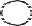 	Podpis 	wnioskodawcy albo	pełnomocnika4)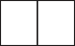 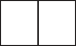 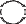 1)Wypełnij, jeżeli wyrażasz zgodę na otrzymywanie pism w formie dokumentów elektronicznych na wskazany przez Ciebie adres skrytki ePUAP.2)Sekcja wypełniana tylko w przypadku złożenia wniosku w formie pisemnej.3) Oświadczenie dotyczy wniosku o udostępnianie danych z rejestru PESEL.4)                   Sekcja wypełniana tylko w przypadku złożenia wniosku w formie pisemnej.